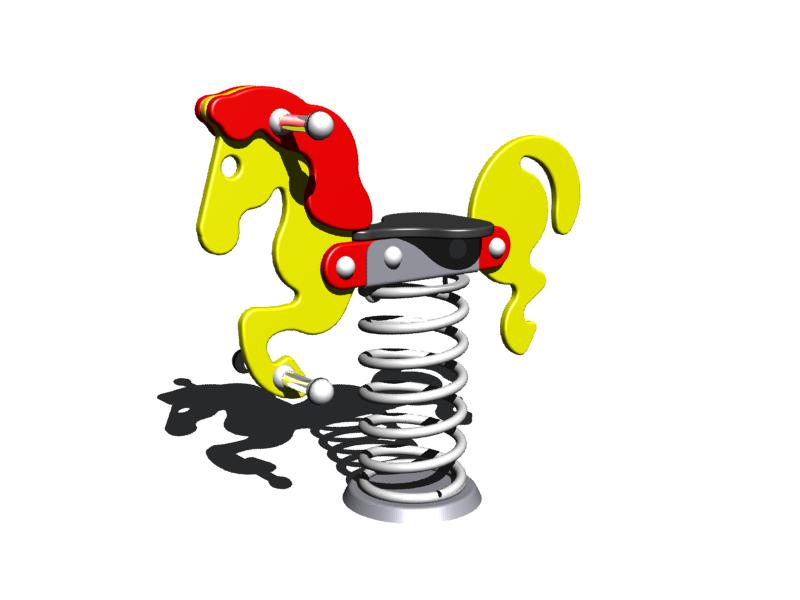 Provozovatelem dětského hřiště je obec  DŘEVNOVICE.Hřiště je zřízeno pro děti od 3 do 14 let.Zařízení slouží ke hrám a sportovnímu vyžití dětí a mládeže.Přístup dětí do 6-ti let je povolen pouze v doprovodu osoby starší 18-ti let.Za bezpečnost dětí na hřišti a sportovišti zodpovídají jejich zákonní zástupci.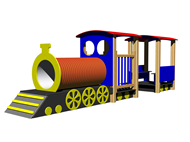 Provozní doba: květen – září	8:00 – 21:00říjen – duben	8:00 – 19:00	V CELÉM PROSTORU DĚTSKÉHO HŘIŠTĚ JE ZAKÁZÁNO:kouření, konzumace alkoholu a užívání omamných látekmanipulace s otevřeným ohněmpřinášet na dětské hřiště střelné zbraně, výbušniny, jedovaté látky, chemikálie a jiné předměty ohrožující zdraví a bezpečnost a jakýmkoli způsobem s nimi manipulovatvstup se psy a jinými zvířatyjízda na kole (trávníky, oblázkové apod.)vjezd motorovými vozidly s vyjímkou obsluhypoškozovat zařízení a vybavení dětského hřiště a zeleň, pokud je součástí dětského hřištěodkládat a vyhazovat odpadky mimo místa k tomu určená a znečišťovat hřiště a jeho okolístanování a nocováníprovádět bez souhlasu provozovatele jakékoliv úpravy nebo neodborné zásahy s vybavením a zařízením dětského hřištěpoužívání zařízení dětského hřiště nad rámec běžného užívání, přičemž běžným užíváním se rozumí takové užívání, které je pro herní prvek dané a provozovatel neručí za případné následky tohoto nesprávného a zakázaného užíváníDospělá osoba je povinna předtím, než se dítě dostane do kontaktu s herními prvky, toto zařízení překontrolovat, je-li z hlediska bezpečnosti hrajících si dětí v pořádku. V případě zjištění, že je stavem dětského hřiště a pískoviště ohrožena bezpečnost dětí, nesmí dospělá osoba připustit, aby je dítě používalo.VSTUP NA DĚTSKÉ HŘIŠTĚ JE ZAKÁZÁN:pokud je herní zařízení nebo vybavení hřiště kluzké nebo je jeho povrch namrzlý nebo na něm zjistíte závadupokud se na ploše hřiště nachází předměty, které by mohly ohrozit zdravív horkém počasí může být povrch herních zařízení rozpálen na teplotu, při níž hrozí vznik popálenin při doteku. Dohlížející dospělá osoba je povinna teplotu zařízení předem překontrolovat a případně vstup dítěti zakázatPobyt na dětském hřišti je na vlastní nebezpečí uživatele, za děti ručí rodiče, odpovědný zástupce či jiná dospělá osoba.Dětem mladším 6 let je vstup na dětské hřiště a užívání herních prvků a vybavení dětského hřiště povoleno jen v doprovodu a pod trvalým dozorem rodičů, odpovědné osoby či jiné dospělé osoby.Uživatelé dětského hřiště jsou povinni řídit se ustanoveními provozního řádu, dodržovat pravidla slušného chování a dbát na pořádek, čistotu a bezpečnost. Z užívání dětského hřiště jsou vyloučeny osoby, které nerespektují pokyny provozního řádu, ohrožují zdraví, bezpečnost, pořádek, čistotu, osoby podnapilé a pod vlivem omamných a návykových látek.Za úmyslné poškození dětského hřiště dítětem nebo škodu vzniklou nerespektováním provozního řádu nese odpovědnost v plné výši dohlížející dospělá osoba.Provozovatel neručí na dětském hřišti za případnou ztrátu předmětů ve vlastnictví uživatele.Zimní údržba zpevněné plochy, která je součástí dětského hřiště není prováděna.  Vstup v tomto období je na vlastní nebezpečí.Porušení tohoto řádu může být postihováno pokutou podle obecných předpisů.Tenisové hřiště s umělým povrchemhodinová sazba za užívání ……………………………………………………………...80,-Kčmožnost půjčení tenisových raket + míčkůZÁKAZ VSTUPU SE SKLENICEMI VSTUP POUZE VE SPORTOVNÍ ČISTÉ OBUVISPRÁVCE HŘIŠTĚ: Alžběta Hladká, mob. Telefon: 775 930 702, 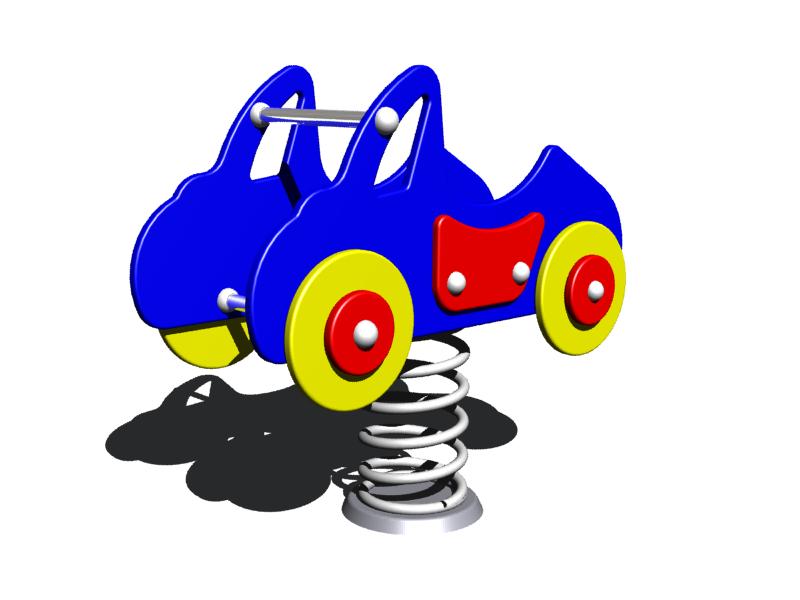 Bohumila Charvátová, mob.tel. 721 213 323 – starostka obceDŮLEŽITÁ TELEFONNÍ ČÍSLA:    IZS             HASIČI     ZÁCHRANNÁ SLUŽBA           MĚSTSKÁ POLICIE            POLICIE 112           150                 155                              156                  158 Zařízení hřiště je certifikováno podle ČSN EN 1176, ČSN EN 1177.VÝROBCE: Bonita Group Service s.r.o. , Koráb 131, 666 01 Tišnov, www.hriste-bonita.cz